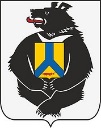 АДМИНИСТРАЦИЯСРЕДНЕУРГАЛЬСКОГО СЕЛЬСКОГО ПОСЕЛЕНИЯ Верхнебуреинского муниципального районаХабаровского краяПОСТАНОВЛЕНИЕ01.06.2023г. № 24С.Средний Ургал	 Об утверждении состава рабочей группы и плана работы на территории Среднеургальского сельского поселения	С целью оказания помощи военному комиссариату Верхнебуреинского муниципального района Хабаровского края, администрация  Среднеургальского сельского поселения.ПОСТАНОВЛЯЕТ:	1.Утвердить состав рабочей группы для агитационной работы и ежедневного контроля (далее- рабочая группа), согласно приложению 1 к настоящему постановлению.	2.Утвердить план работы рабочей группы, согласно приложению 2 настоящему постановлению .	3.Контроль за исполнением настоящего постановления оставляю за собой.	4.Настоящее постановление вступает в силу после его официального опубликования. Глава поселения                                                                          Н.С.ЛевинаУТВЕРЖДЕНОПриложение № 1к постановлением главы Среднеургальского сельского поселенияот 01.06.2023 № 24СоставОсновной рабочей группы для агитационной работы и ежедневного контроля	УТВЕРЖДЕНОПриложение № 2к постановлением главы Среднеургальского сельского поселенияот 01.06.2023 № 24ПланРаботы рабочей группы по агитации и контролю№ п/пФИОДолжность Контактные телефоны12341Левина Наталья СергеевнаГлава поселения8-914-418-23-972Васильева Мария НиколаевнаВедущий специалист8-914-214-31-27№ п/пМероприятияСрок исполненияОтветственный12341Сбор информации о гражданах, состоящих на учете в КГКУ «цент занятости населения по Верхнебуреинскому району»До 30.06.2023администрация2Размещение информационных, агитационных материалов  в социальных сетях и стендах поселенияеженедельноадминистрация3Устные беседы с население с целью информирования о службе по контрактуежедневноадминистрация